Dear Sir/Madam,1	Further to TSB Announcement AAP-4 of 16 January 2017 and AAP-9 of 1 April 2017 and pursuant to § 6.2 of Recommendation ITU-T A.8 (Johannesburg, 2008), I hereby inform you that ITU-T Study Group 5 reached the following decisions during its Plenary session held on 24 May 2017 concerning the following 2 draft Recommendations ITU-T:2	Available patent information can be accessed online via the ITU-T website.3	The texts of the pre-published Recommendations will soon be available on the ITU-T website at http://itu.int/itu-t/recommendations/.4	The texts of these Recommendations will be published by ITU as soon as possible.Yours faithfully,Chaesub Lee
Director of the Telecommunication
Standardization Bureau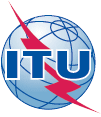 International telecommunication unionTelecommunication Standardization BureauInternational telecommunication unionTelecommunication Standardization BureauGeneva, 20 June 2017Geneva, 20 June 2017Ref:TSB Circular 31SG5/CBTSB Circular 31SG5/CBTo:-	Administrations of Member States of the Union;-	ITU-T Sector Members;-	ITU-T Associates;-	ITU AcademiaTo:-	Administrations of Member States of the Union;-	ITU-T Sector Members;-	ITU-T Associates;-	ITU AcademiaTel:+41 22 730 6301+41 22 730 6301To:-	Administrations of Member States of the Union;-	ITU-T Sector Members;-	ITU-T Associates;-	ITU AcademiaTo:-	Administrations of Member States of the Union;-	ITU-T Sector Members;-	ITU-T Associates;-	ITU AcademiaFax:+41 22 730 5853+41 22 730 5853To:-	Administrations of Member States of the Union;-	ITU-T Sector Members;-	ITU-T Associates;-	ITU AcademiaTo:-	Administrations of Member States of the Union;-	ITU-T Sector Members;-	ITU-T Associates;-	ITU AcademiaE-mail:tsbsg5@itu.int tsbsg5@itu.int Copy to:-	The Chairman and Vice-Chairmen of Study Group 5;-	The Director of the Telecommunication Development Bureau;-	The Director of the Radiocommunication BureauCopy to:-	The Chairman and Vice-Chairmen of Study Group 5;-	The Director of the Telecommunication Development Bureau;-	The Director of the Radiocommunication BureauSubject:Status of Recommendation ITU-T K.44 (Rev.) and ITU-T L.1315 (ex  L.std tandt in EE) after ITU-T Study Group 5 meeting (15-24 May 2017, Geneva)Status of Recommendation ITU-T K.44 (Rev.) and ITU-T L.1315 (ex  L.std tandt in EE) after ITU-T Study Group 5 meeting (15-24 May 2017, Geneva)Status of Recommendation ITU-T K.44 (Rev.) and ITU-T L.1315 (ex  L.std tandt in EE) after ITU-T Study Group 5 meeting (15-24 May 2017, Geneva)Status of Recommendation ITU-T K.44 (Rev.) and ITU-T L.1315 (ex  L.std tandt in EE) after ITU-T Study Group 5 meeting (15-24 May 2017, Geneva)NumberTitleDecisionK.44Resistibility tests for telecommunication equipment exposed to overvoltages and overcurrents - Basic RecommendationApprovedL.1315 (ex L.std tandt in EE)Standardization terms and trends in energy efficiencyApproved